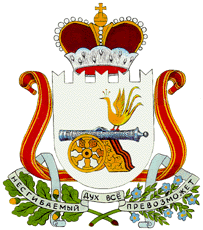 АДМИНИСТРАЦИЯШАТАЛОВСКОГО СЕЛЬСКОГО ПОСЕЛЕНИЯПОЧИНКОВСКОГО РАЙОНА СМОЛЕНКОЙ ОБЛАСТИПОСТАНОВЛЕНИЕот 22 ноября 2018 года                                                  № 52        д.Шаталово         В соответствии с п. 2 ч. 6 ст. 17 Федерального закона от 05.04.2013 N 44-ФЗ "О контрактной системе в сфере закупок товаров, работ, услуг для обеспечения государственных и муниципальных нужд", ПОСТАНОВЛЯЮ:1. В связи с изменением объема финансирования закупок заказчика на сумму 26366400,00 руб. внести следующие изменения в план-график на 2018 год и плановый период 2019 - 2020 годы, утвержденный "09" февраля 2018 г. (в редакции постановления №23 от 23.04.2018) по следующим кодам расходов по бюджетной классификации:- противопожарный обкос и опашка территории поселения928 0309 7400000220 244 – 60 000,00 рублей;поставка щебеночно-гравийно-песчаной смеси для ремонта дороги поселения- 928 0409 8500000250 244 – 130 000,00 рублей;- оформление земельных участков928 0412 8600000240 244 – 40 000,00 рублей;- техническое обслуживание муниципальных жилых домов928 0501 7700000290 244 – 22 654,12 рублей;- ремонт колодца, сетевых водопроводных сооружений928 0502 7800000290 244 – 100 000,00 рублей;- покупка мусорных контейнеров, элементов детской спортивной площадки, строительство мостика пешеходного928 0503 8900000340 244 – 273 000,00 рублей;- уборка территории поселения928 0503 8900000340 244 – 124 345,88 рублей;- содержание и ремонт автомобильных дорог общего пользования местного значения928 0409 8500000250 244 – 42 319,52 рублей;- установка автобусного павильона928 0409 8500000250 244 – 69300,00 рублей;- обслуживание внутридомовых газопроводов928 0501 7700000290 244 – 3986,00 рублей;- проектно-сметная документация новой ветки водопровода д.Льнозавод928 0502 7800000290 244 – 200 000,00 рублей;- монтаж систем уличного освещения928 0503 8900000310 244 – 60 000,00 рублей;- приобретением установка секций ограждений кладбища д.Мачулы928 0503 8900000330 244 – 137 216,00 рублей;- приобретение легкового автомобиля на нужды Администрации928 0104 7300000140 244 – 850 000,00 рублей.2. Утвердить Обоснование Плана-графика закупок товаров, работ, услуг для обеспечения нужд субъекта Российской Федерации и муниципальных нужд на 2018 финансовый год и на плановый период 2019 и 2020 годов Администрации Шаталовского сельского поселения Починковского района Смоленской области района (Приложение №2);3.Разместить План-график закупок товаров, работ, услуг для обеспечения нужд субъекта Российской Федерации и муниципальных нужд на 2018 финансовый год и на плановый период 2019 и 2020 годов Администрации Шаталовского сельского поселения Починковского района Смоленской области района на официальном сайте Российской Федерации в информационно-телекоммуникационной сети «Интернет» по адресу: www.zakupki.gov.ru;4. Разместить постановление  на официальном сайте Администрации Шаталовского сельского поселения Починковского района Смоленской области в информационно-телекоммуникационной сети «Интернет» по адресу:  http://shatalovskoe.admin-smolensk.ru;5. Контроль за исполнением данного постановления оставляю за собой.Глава муниципального образованияШаталовского сельского поселенияПочинковского районаСмоленской области                                                                Е.А.ЗыковаО внесении изменений в Постановление Администрации Шаталовского сельского поселения Починковского района Смоленской области № 4 от 09.02.2018 «Об утверждении Плана-графика закупок товаров, работ, услуг для обеспечения нужд субъекта Российской Федерации и муниципальных нужд на 2018 финансовый год и на плановый период 2019 и 2020 годов» в редакции постановления №23 от 23.04.2018